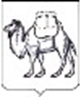 ТЕРРИТОРИАЛЬНАЯ ИЗБИРАТЕЛЬНАЯ КОМИССИЯСОСНОВСКОГО РАЙОНАРЕШЕНИЕ15 июня 2023 года                                                                                   №75/669-5с. ДолгодеревенскоеО контрольно-ревизионной службе при территориальной избирательной комиссии Сосновского района на выборах депутатов Совета депутатов сельского поселения Новый Кременкуль четвертого созываВ целях реализации полномочий территориальной избирательной комиссии Сосновского района по осуществлению контроля за целевым использованием бюджетных средств, выделенных на подготовку и проведение выборов в органы местного самоуправления, за источниками поступления средств в избирательные фонды, за организацией учета этих средств и их использованием, для проверки финансовых отчетов кандидатов, избирательных объединений, для организации проверок достоверности сведений о доходах, имуществе и иных сведений, представленных кандидатами в соответствии с избирательным законодательством, на основании статьи 60 Федерального закона от 12 июня 2002 года № 67-ФЗ «Об основных гарантиях избирательных прав и права на участие в референдуме граждан Российской Федерации», статьи 39 закона Челябинской области № 36-ЗО от 29 июня 2006 года «О муниципальных выборах в Челябинской области», территориальная избирательная комиссия Сосновского района, на которую в соответствии постановлением избирательной комиссии Челябинской области № 10/107-7 от 29 апреля 2022 года возложено исполнение полномочий по подготовке и проведению выборов в органы местного самоуправления, местного референдума на территории сельского поселения Новый Кременкуль Сосновского муниципального района РЕШИЛА:1. Утвердить состав контрольно-ревизионной службы при территориальной избирательной комиссии Сосновского района на выборах депутатов Совета депутатов сельского поселения Новый Кременкуль четвертого созыва (приложение 1).2. Утвердить Положение о контрольно-ревизионной службе при территориальной избирательной комиссии Сосновского района на выборах депутатов Совета депутатов сельского поселения Новый Кременкуль четвертого созыва (приложение 2).3. Направить настоящее решение в избирательную комиссию Челябинской области для размещения в информационно-телекоммуникационной сети «Интернет».4. Контроль за исполнением настоящего решения возложить на председателя территориальной избирательной комиссии Сосновского района Корниенко Т.Б.Председатель комиссии                                                                      Т.Б. КорниенкоСекретарь комиссии                                                                           И.М. Щастливая Приложение 1к решению территориальнойизбирательной комиссииСосновского районаот 15 июня 2023 года №75/669-5СОСТАВконтрольно-ревизионной службы при территориальной избирательной комиссии Сосновского района на выборах депутатов Совета депутатов сельского поселения Новый Кременкуль четвертого созываСкоков А.М. – руководитель контрольно-ревизионной службы при территориальной избирательной комиссии Сосновского района, заместитель территориальной избирательной комиссии Сосновского района;Юраш О.С. – заместитель руководителя контрольно-ревизионной службы при территориальной избирательной комиссии Сосновского района;Когут В.С.  – член контрольно-ревизионной службы при территориальной избирательной комиссии Сосновского района, член территориальной избирательной комиссии Сосновского района с правом решающего голоса;Захаркина Н.А. -  член контрольно-ревизионной службы при территориальной избирательной комиссии Сосновского района, главный бухгалтер финансового отдела администрации Сосновского муниципального района (по согласованию).Приложение 2к решению территориальной избирательной комиссии Сосновского районаот 15 июня 2023 года №75/669-5Положениео контрольно-ревизионной службе при территориальной избирательной комиссии Сосновского района на выборах депутатов Совета депутатов сельского поселения Новый Кременкуль четвертого созыва1. Общие положения1.1. Контрольно-ревизионная служба при территориальной избирательной комиссии Сосновского района на выборах депутатов Совета депутатов сельского поселения Новый Кременкуль четвертого созыва (далее - КРС) создаётся территориальной избирательной комиссией (далее – Комиссия) на основании статьи 60 Федерального закона от 12 июня 2002 года № 67-ФЗ «Об основных гарантиях избирательных прав и права на участие в референдуме граждан Российской Федерации», статьи 39 Закона Челябинской области от 29 июня 2006 года № 36-ЗО «О муниципальных выборах в Челябинской области», соответствующих положений иных федеральных законов, законов Челябинской области.1.2. КРС является постоянно действующим органом на период полномочий территориальной избирательной комиссии Сосновского района и в своей деятельности руководствуется Конституцией Российской Федерации, федеральными конституционными законами, федеральными законами, указами Президента Российской Федерации, постановлениями Правительства Российской Федерации, законами и иными нормативными правовыми актами Челябинской области, нормативными правовыми актами Центральной избирательной комиссии Российской Федерации, Избирательной комиссии Челябинской области, настоящим Положением.1.3. КРС осуществляет свою деятельность в соответствии с планами мероприятий, календарными планами, утверждаемыми постановлениями Избирательной комиссии Челябинской области и Комиссии, поручениями председателя Комиссии, а также собственными планами работы службы, утверждаемыми на ее заседаниях.1.4. При официальной переписке КРС использует бланки Комиссии.2. Порядок формирования контрольно-ревизионной службы2.1. Руководителем КРС является заместитель председателя Комиссии. Заместителем руководителя КРС решением Комиссии назначается член Комиссии с правом решающего голоса. 2.2. В состав КРС входят другие назначаемые Комиссией члены Комиссии с правом решающего голоса, а также руководители и специалисты государственных и иных органов и учреждений (по согласованию).2.3. В состав КРС не могут входить депутаты законодательных (представительных) органов государственной власти и органов местного самоуправления; выборные должностные лица органов государственной власти и органов местного самоуправления; кандидаты, их уполномоченные представители, доверенные лица, супруги и близкие родственники кандидатов, лица, находящиеся в непосредственном подчинении у кандидатов, уполномоченные представители и доверенные лица политических партий, имеющих в соответствии с федеральным законом право участвовать в выборах, а также региональных отделений или иных структурных подразделений политических партий, имеющих в соответствии с федеральным законом право участвовать в выборах соответствующего уровня (далее – избирательные объединения), члены инициативной группы по проведению референдума, члены иных групп участников референдума, члены нижестоящих избирательных комиссий.2.4. Члены КРС назначаются и освобождаются решением Комиссии, в том числе члены КРС, являющиеся руководителями и специалистами государственных и иных органов и учреждений, – по представлению руководителей этих органов и учреждений.2.5. В период подготовки и проведения муниципальных выборов в Сосновском районе, государственные органы и иные органы и учреждения по запросу Комиссии не позднее чем через один месяц со дня официального опубликования (публикации) решения о назначении (проведении) выборов направляют в распоряжение Комиссии руководителей и специалистов для работы в КРС. 2.6. В период подготовки и проведения выборов, референдума члены КРС могут привлекаться к работе с временным освобождением от основной работы. Им также может выплачиваться вознаграждение за счет средств, выделяемых Комиссии на подготовку и проведение соответствующих выборов.2.7. Члены КРС направляются в командировки распоряжением председателя Комиссии по предложению руководителя КРС либо его заместителя. Командировочные расходы оплачиваются за счет средств, выделенных Комиссии на подготовку и проведение муниципальных выборов.2.8. В случае прекращения полномочий членов Комиссии, входящих в состав КРС, их полномочия в КРС также прекращаются. Полномочия других членов КРС прекращаются одновременно с освобождением их от занимаемой должности, а также по решению Комиссии.2.9. В КРС могут формироваться рабочие группы по направлениям ее деятельности: по контролю за целевым использованием денежных средств, выделенных избирательным комиссиям, комиссиям референдума, на подготовку и проведение выборов, референдумов; по контролю за источниками поступления, правильным учетом и использованием денежных средств избирательных фондов кандидатов, избирательных объединений в ходе выборов, инициативных групп участников референдума, а также по контролю за возвратом остатков неиспользованных ими средств; по проверке достоверности сведений, представленных кандидатами (кандидатами в составе списков кандидатов) на выборах, сведений о гражданстве, судимости, образовании и т.п.3. Задачи контрольно-ревизионной службы.3.1. КРС выполняет следующие задачи:3.1.1. Контролирует целевое расходование денежных средств, выделенных из бюджета муниципального образования территориальной, участковым избирательным комиссиям на подготовку и проведение муниципальных выборов, референдума.3.1.2. Контролирует источники поступления, правильность учета и целевого использования денежных средств избирательных фондов кандидатов, избирательных объединений при проведении муниципальных выборов, фондов референдума при проведении референдума.3.1.3. Контролирует соблюдение установленного порядка финансирования кандидатами, избирательными объединениями, инициативной группой по проведению референдума, проведения предвыборной агитации, агитации по вопросам референдума, осуществления иных мероприятий, непосредственно связанных с выборами, референдумами.3.1.4. Проверяет финансовые отчеты кандидатов, избирательных объединений при проведении выборов, финансовые отчеты инициативной группы по проведению референдума.3.1.5. Организует проверки достоверности представленных кандидатами, в том числе выдвинутыми в составе списков кандидатов на выборах, сведений о гражданстве, судимости, образовании.4. Функции контрольно-ревизионной службы4.1. КРС выполняет следующие функции:4.1.1. Организация и обеспечение контроля: за соблюдением территориальной, участковыми избирательными комиссиями, кандидатами, избирательными объединениями законодательства Российской Федерации, законодательства Челябинской области, нормативных правовых актов Центральной избирательной комиссии Российской Федерации, Избирательной комиссии Челябинской области и Комиссии, регулирующих финансирование соответствующих выборов, референдума - избирательными комиссиями, комиссиями референдума;за целевым использованием бюджетных средств, выделенных избирательным комиссиям, соответствующим комиссиям референдума из соответствующих бюджетов на подготовку и проведение выборов, референдумов; за соблюдением порядка создания, правильным учетом и использованием средств избирательных фондов кандидатов, избирательных объединений при проведении выборов, фондов референдума, при проведении референдума; за соблюдением участниками избирательной кампании, кампании референдума установленного порядка финансирования предвыборной агитации, агитации по вопросам референдума, осуществления иных мероприятий, непосредственно связанных с проведением избирательной кампании, референдума;4.1.2. Участие в проверке:отчетов нижестоящих избирательных комиссий, комиссий референдума о расходовании бюджетных средств, выделенных на подготовку и проведение выборов, референдума;сведений о гражданстве, судимости, образовании;финансовых отчетов кандидатов, избирательных объединений при проведении выборов, инициативной группы по проведению референдума, иных групп участников референдума.4.1.3. Подготовка и направление:представления в соответствующие уполномоченные органы и учреждения для проведения проверок сведений о гражданстве, судимости, образовании;в средства массовой информации для опубликования по соответствующей форме, сведений о гражданстве, судимости, образовании;при наличии оснований для проведения проверки, готовит и направляет представления в соответствующие уполномоченные органы и организации о проведении проверки достоверности сведений:копий финансовых отчетов и сведений о поступлении и расходовании средств избирательных фондов кандидатов, избирательных объединений, фондов референдума, при проведении референдума в средства массовой информации.4.1.4. Анализирует, обобщает и готовит сводную информацию, выводы и предложения по результатам проверок сведений о гражданстве, судимости, образовании, а также сведений о поступлении и расходовании средств избирательных фондов кандидатов, избирательных объединений, фондов референдума. 4.1.5. Выявляет пожертвования, поступившие с нарушением установленного порядка, готовит по результатам проверок информацию для направления в адрес кандидатов, уполномоченных представителей по финансовым вопросам кандидатов, избирательных объединений, инициативной группы по проведению референдума о необходимости возврата указанных пожертвований жертвователю или перечисления в доход соответствующего бюджета.4.1.6. Организует мероприятия по выявлению фактов расходования средств на проведение избирательных кампаний кандидатами, избирательными объединениями при проведении выборов инициативной группой по проведению референдума помимо соответствующих избирательных фондов, фондов референдума, и обеспечивает их проведение, готовит предложения по привлечению к ответственности участников избирательного процесса и  процесса проведения референдума за нарушения порядка финансирования избирательных кампаний, кампаний референдума.4.1.7. Организация накопления и учета контрольных экземпляров печатных, аудиовизуальных агитационных материалов (или их копий), фотографий, иных агитационных материалов, представляемых в Комиссию кандидатом в целях контроля за их изготовлением и распространением за счет средств соответствующих избирательных фондов.4.1.8. Обработка имеющихся материалов на предмет уточнения соответствия оплаты стоимости выполненных работ (оказанных услуг), выявления фактов их занижения (завышения), определения полноты оплаты за изготовление и распространение агитационных материалов, а также соответствие фактического объема выполненных работ (оказанных услуг) объемам, указанным в первичных (учетных) финансовых документах.4.1.9. Участие в обработке результатов мониторинга агитационных материалов, распространяемых через средства массовой информации, и иных агитационных материалов кандидатов, избирательных объединений (рекламные щиты, растяжки, бегущие строки и т.д.).4.1.10. Направление обращений в правоохранительные органы для установления и пресечения распространения агитационных материалов, не содержащих сведений о заказчике и (или) изготовителе, установленных законодательством.4.2. Подготовка и вынесение на рассмотрение Комиссии материалов, касающихся:контроля за целевым расходованием бюджетных средств, выделяемых на подготовку и проведение муниципальных выборов, за формированием и использованием средств избирательных фондов при проведении муниципальных выборов, фондов референдума, при проведении референдума;применения мер ответственности за финансовые нарушения, допущенные при проведении муниципальных выборов, к кандидатам, избирательным объединениям, их уполномоченным представителям по финансовым вопросам, а также к гражданам, должностным и юридическим лицам в порядке, предусмотренном законодательством Российской Федерации;выявленных нарушений порядка финансирования при проведении предвыборной агитации, агитации по вопросам референдума;совершенствования своей работы.4.3. Взаимодействие с КРС при Избирательной комиссии Челябинской области. Обмен информацией в целях повышения эффективности их деятельности и организации работы КРС.4.4. Участие в подготовке нормативных правовых актов Комиссии по вопросам ведения КРС.4.5. Обеспечивает контроль за устранением нарушений закона, нормативных правовых актов Центральной избирательной комиссии Российской Федерации, Комиссии, выявленных в ходе проверок целевого расходования бюджетных средств, выделенных нижестоящим избирательным комиссиям, комиссиям референдума, на подготовку и проведение выборов, референдума, создания и использования средств избирательных фондов кандидатов, избирательных объединений, фондов референдума.4.6. Готовит по поручению председателя Комиссии, его заместителя ответы на заявления и обращения граждан, организаций по вопросам, находящимся в компетенции КРС, и направляет их заявителям в установленные законом сроки.4.7. Оказывает организационно-методическую помощь участковым избирательным комиссиям, комиссиям референдума по вопросам, находящимся в компетенции КРС. 5. Руководство контрольно-ревизионной службой5.1. Руководитель КРС: 5.1.1. Осуществляет общее руководство службой и несет ответственность за выполнение возложенных на нее задач. 5.1.2. Представляет на утверждение Комиссии Положение о КРС, предложения по внесению в него изменений и дополнений. 5.1.3. Организует работу КРС, созывает ее заседания и председательствует на них, вносит на рассмотрение Комиссии предложения, связанные с организацией и совершенствованием деятельности службы. Определяет обязанности заместителя руководителя КРС, ответственного секретаря КРС и членов КРС, дает им поручения. 5.1.4. Утверждает состав рабочих групп по направлениям деятельности КРС, назначает их руководителей. 5.1.5. Организует выполнение решений Комиссии и поручений председателя Комиссии, своих поручений, информирует Комиссию по вопросам, находящимся в компетенции КРС, о ее работе, на заседаниях и совещаниях. 5.1.6. Организует подготовку документов и иных материалов по вопросам, находящимся в компетенции КРС. 5.1.7. Представляет или поручает своему заместителю, иным членам КРС представлять службу во взаимоотношениях с государственными и иными органами и учреждениями, избирательными объединениями, инициативной группой по проведению референдума, иной группой участников референдума. 5.1.8. Участвует, в том числе по поручению председателя Комиссии, или обеспечивает участие своего заместителя, иных членов КРС в заседаниях и совещаниях, проводимых государственными и иными органами и учреждениями. 5.1.9. Подписывает документы КРС, относящиеся к ее ведению. 5.1.10. Вносит на рассмотрение председателя Комиссии предложения о привлечении к работе в КРС экспертов на основе гражданско-правовых договоров. 5.1.11. Осуществляет иные полномочия, предусмотренные федеральным законодательством, законодательством Челябинской области и настоящим Положением.5.2. Заместитель руководителя КРС осуществляет полномочия в соответствии с установленными руководителем КРС обязанностями. 6. Члены контрольно-ревизионной службы6.1. Члены КРС:6.1.1. Обеспечивают качественное и своевременное выполнение возложенных на них обязанностей.6.1.2. Принимают участие в подготовке заседаний КРС и иных вопросов, находящихся в ведения КРС, отчитываются перед руководителем КРС о выполнении поручений и указаний.6.1.3. По распоряжению руководителя КРС или его заместителя участвуют в проверках соблюдения избирательными комиссиями, комиссиями референдума, избирательными объединениями, инициативной группой по проведению референдума положений федерального и регионального законодательства, правовых актов избирательных комиссий по вопросам, находящимся в компетенции КРС.6.1.4. Обеспечивают контроль за устранением недостатков, выявленных в ходе проверок расходования бюджетных средств, выделенных участковым избирательным комиссиям, комиссиям референдума на подготовку и проведение выборов всех уровней, референдума, за формированием и использованием денежных средств избирательных фондов кандидатов, избирательных объединений при проведении выборов, фондов референдума при проведении референдума.6.1.5. Принимают участие в подготовке документов о финансовых нарушениях при проведении соответствующих выборов, референдума, несут ответственность за достоверность сведений, указанных в этих документах.6.1.6. По поручению руководителя КРС или его заместителя запрашивают и получают от кандидатов, избирательных объединений, инициативной группы по проведению референдума, иных групп участников референдума, аппарата Комиссии, государственных и иных органов и учреждений, а также от граждан необходимые сведения и материалы по вопросам, находящимся в компетенции КРС.6.1.7. Присутствуют по поручению руководителя КРС на заседаниях Комиссии при обсуждении вопросов ведения КРС.6.1.8. Оказывают организационно-методическую помощь участковым избирательным комиссиям, комиссиям референдума по вопросам, находящимся в компетенции КРС6.1.9. Участвуют в подготовке и проведении заседаний КРС, выступают на этих заседаниях.6.1.10. Заблаговременно информируют руководителя КРС, если по уважительной причине не могут присутствовать на заседании КРС.7. Заседания контрольно-ревизионной службы7.1. Заседания КРС проводятся по мере необходимости и оформляются протоколом, который подписывается руководителем КРС.7.2. Председательствует на заседании КРС ее руководитель либо по его поручению заместитель руководителя.7.3. Вопросы для рассмотрения на заседании КРС вносятся руководителем КРС, его заместителем и членами КРС.7.4. На заседания КРС могут приглашаться представители государственных и иных органов и учреждений, уполномоченные представители и доверенные лица кандидатов, избирательных объединений, члены инициативной группы по проведению референдума, члены иных групп участников референдума, представители избирательных комиссий, средств массовой информации, эксперты и другие специалисты.7.5. Председательствующий на заседании КРС оглашает повестку заседания, определяет порядок его ведения.7.6. Член КРС вправе на заседании КРС довести до сведения присутствующих членов КРС особое мнение по вопросу, рассматриваемому на заседании КРС, изложив его в письменной форме. 7.7. Решения КРС принимаются на ее заседании большинством голосов от числа присутствующих членов КРС и вместе с особым мнением (если таковое имеется) доводятся до сведения Комиссии.7.8. Решения КРС подписываются руководителем КРС и носят рекомендательный характер для Комиссии. 8. Обеспечение деятельности контрольно-ревизионной службыПравовое, организационное, документационное, информационное и материально-техническое обеспечение деятельности КРС осуществляет Комиссия.